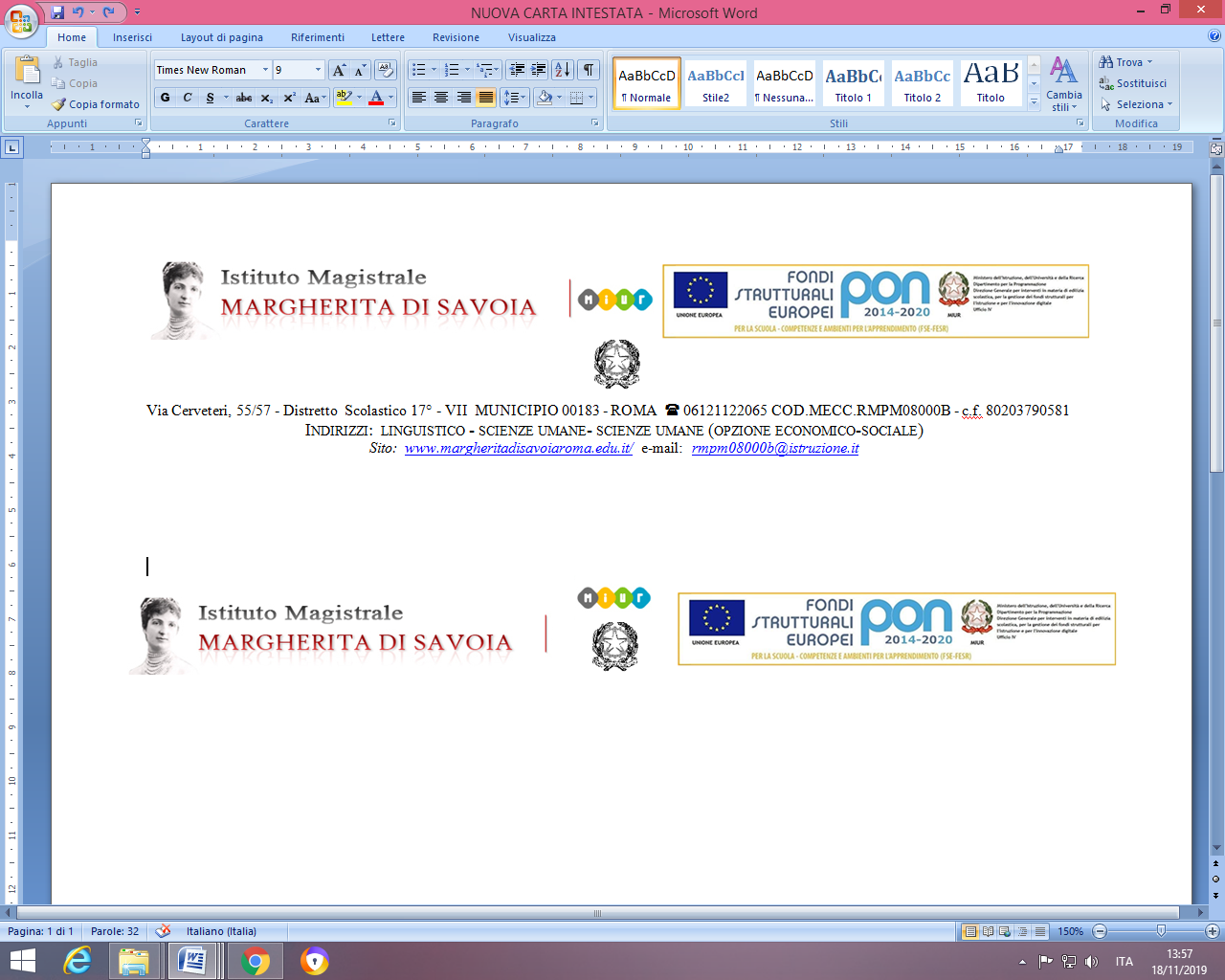     Via Cerveteri, 55/57 - Distretto  Scolastico 17° - VII  MUNICIPIO 00183 - ROMA   06121122065 COD.MECC.RMPM08000B - c.f. 80203790581Indirizzi:  linguistico - scienze umane- scienze umane (opzione economico-sociale)Sito:  www.margheritadisavoiaroma.edu.it/  e-mail:  rmpm08000b@istruzione.itModulo di Prenotazione per Uscite didattiche/Musei /TeatriIl sottoscritto prof./ssa______________________ chiede alla segreteria didattica di prenotare il seguente evento  (inserire titolo evento) _______________________che si terrà presso (inserire teatro o museo )________________________in data (inserire più di una data possibile)______________Si richiede prenotazione con guida senza guidaA tal fine si dichiara che:il numero totale dei partecipanti è_____le classi coinvolte sono (es. 3asu, 4Asu ecc.)_____________ di cui alunni con disabilità sono (inserire numero)__________i docenti accompagnatori sono: (inserire Cognome e Nome)1._________________________2. _________________________3. __________________________che gli assistenti accompagnatori sono (inserire Cognome e Nome)1._________________________2. _________________________Si allega l’elenco nominativo degli alunni partecipanti:Il/la docente richiedenteProf./prof.ssaCognome AlunnoNome AlunnoClasse12345678910111213141516171819202122232425262728293031